Schools and Team MascotsUpdated by Greg Hite May 2023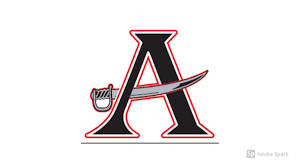 Allatoona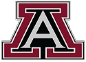 Alpharetta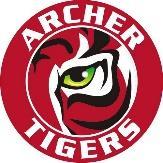 Archer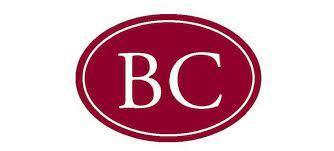 Benedictine Military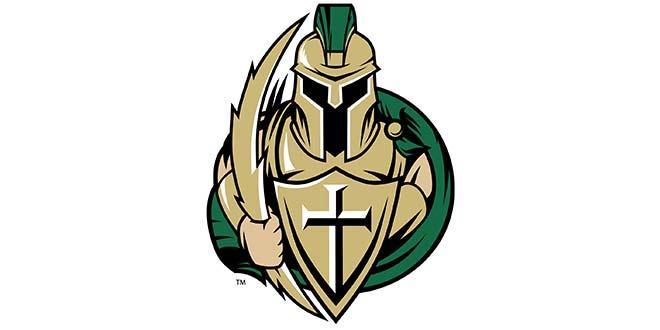 Blessed Trinity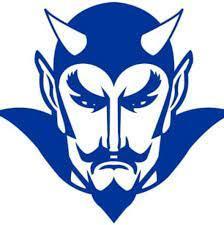 Bremen High School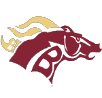 Brookwood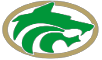 Bufford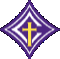 Calvary Day School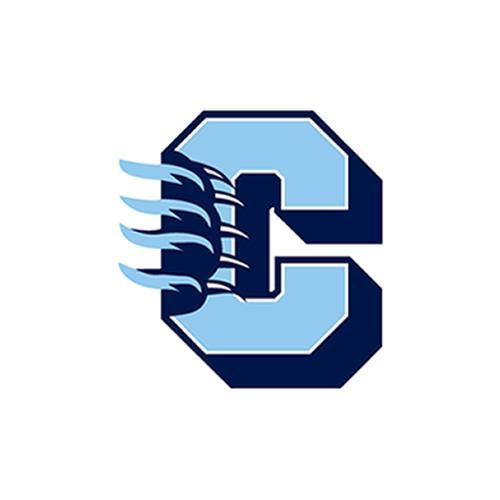 Cambridge 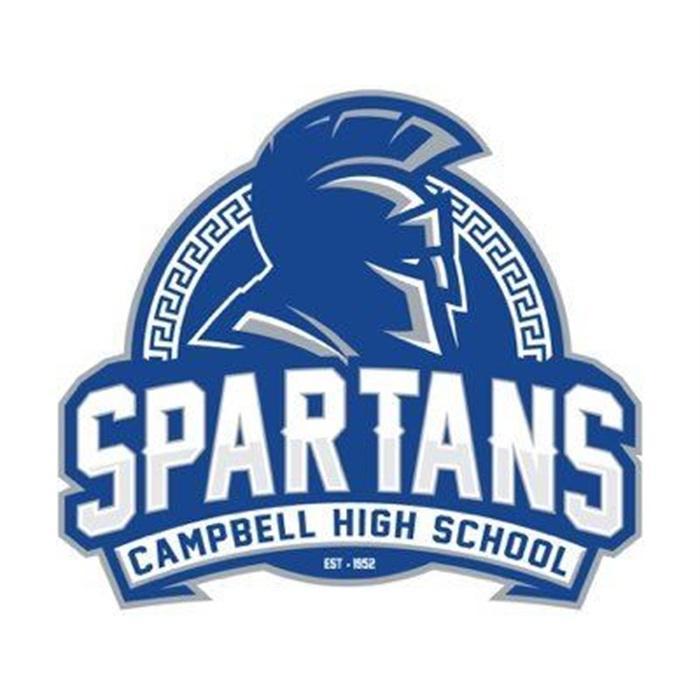 Campbell 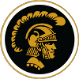 Carrollton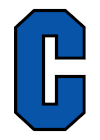 Centennial 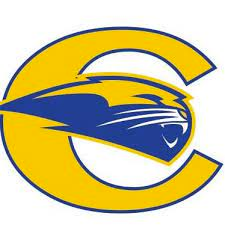 Chattahoochee 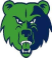 Creekview 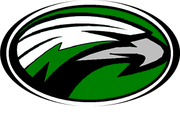 Collins Hill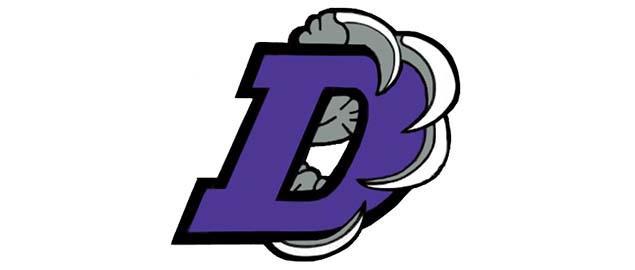 Darlington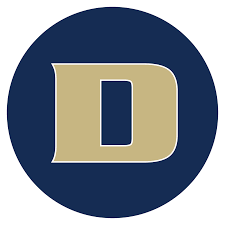 Decatur 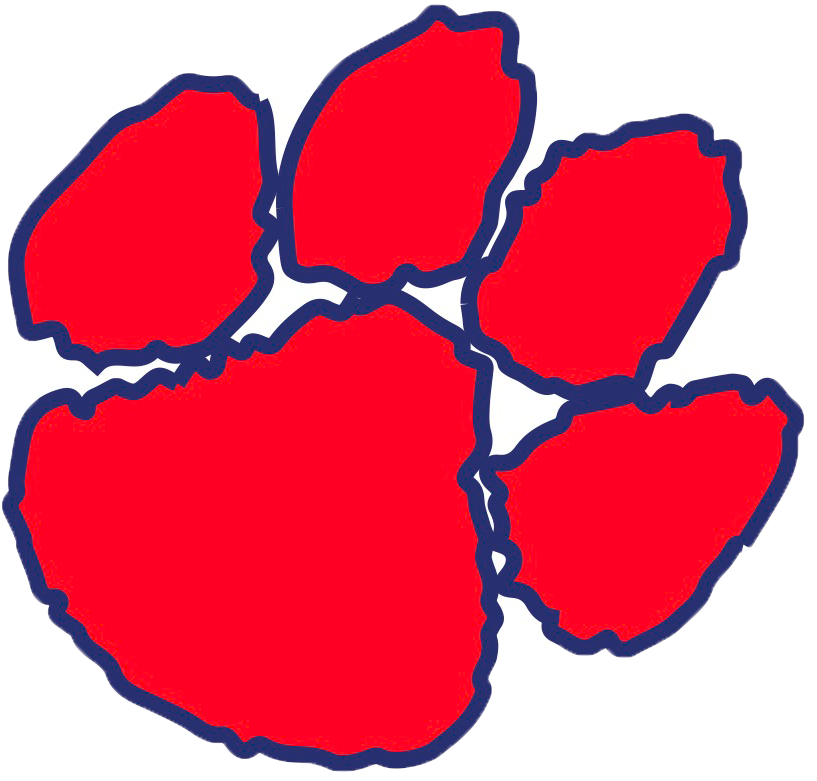 Dunwoody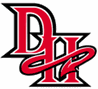 Druid Hills
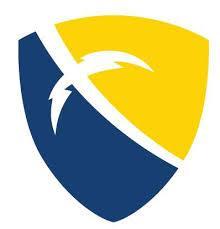 Eagles Landing Christian Academy
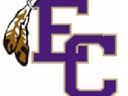 East Coweta 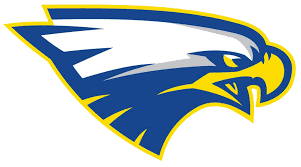 Etowah 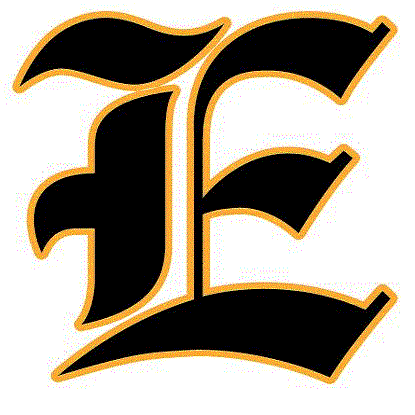 Evans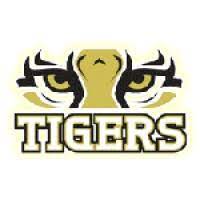 Fayette County
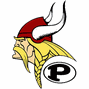 First Presbyterian Day School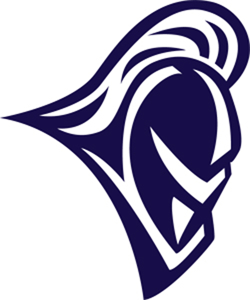 Fellowship Christian 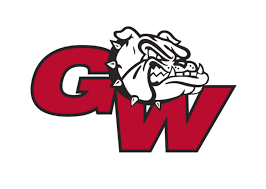 George Walton Academy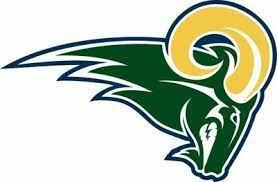 Grayson 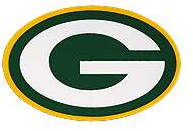 Greenbrier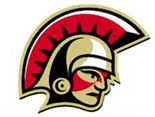 Greater Atlanta Christian 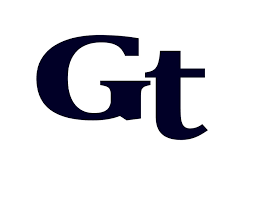 Grovetown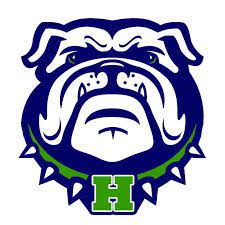 Harrison 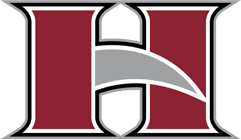 Hillgrove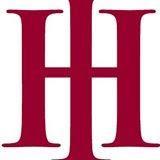 Holy Innocence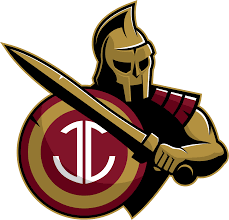 Johns Creek 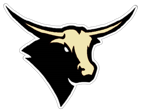 Kell 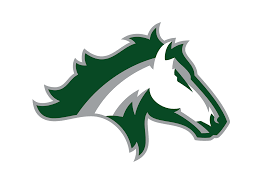 Kennesaw Mountain 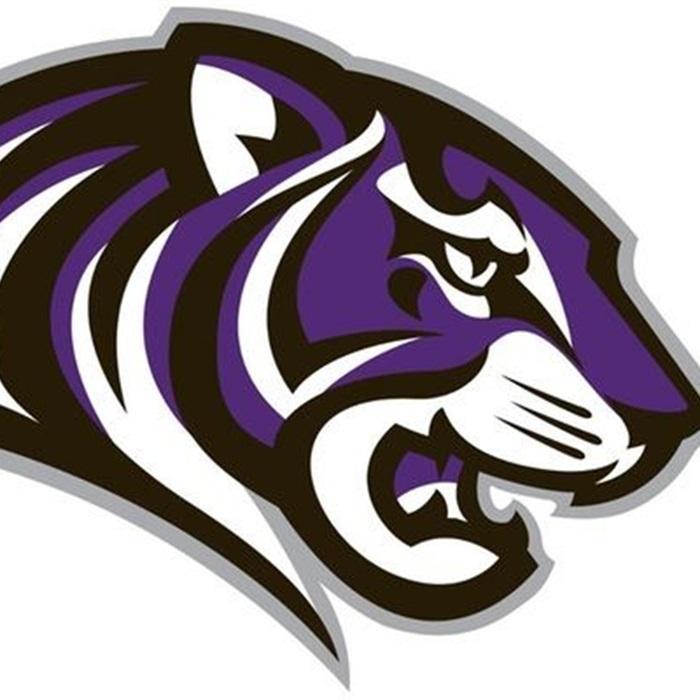 Kings Ridge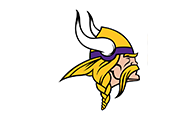 Lakeside 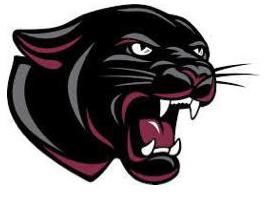 Lakeside Evans 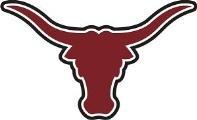 Lambert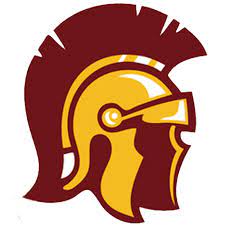 Lassiter 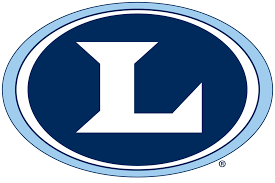 Lovett 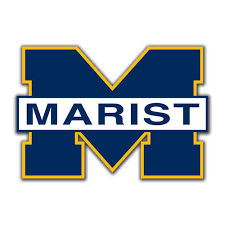 Marist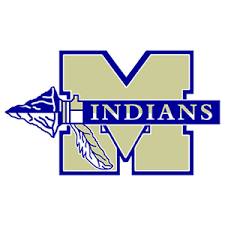 McEachern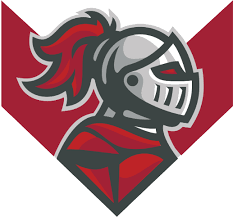 Midtown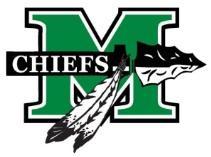 McIntosh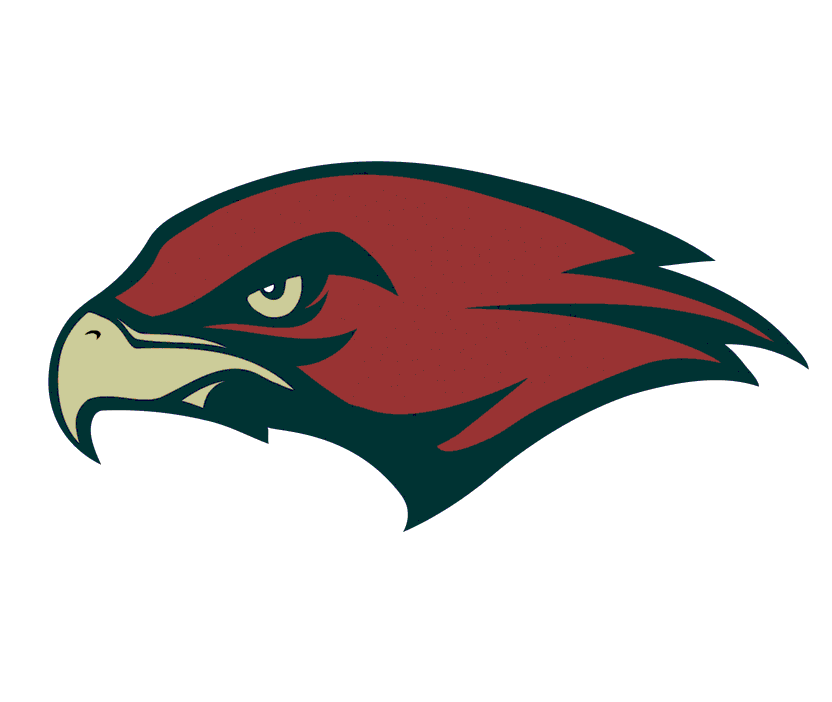 Mill Creek 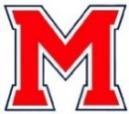 Milton 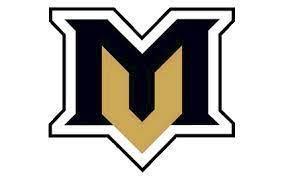 Mountain View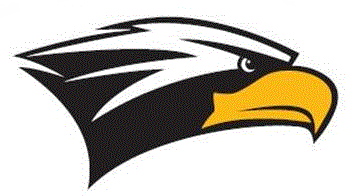 Mount Paran Christian School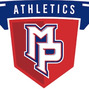 Mount Pisgah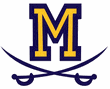 Mount de Sales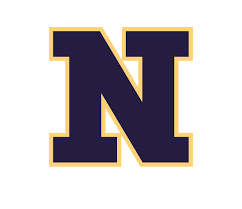 Newnan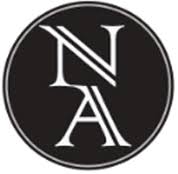 North Atlanta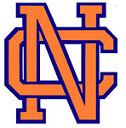 North Cobb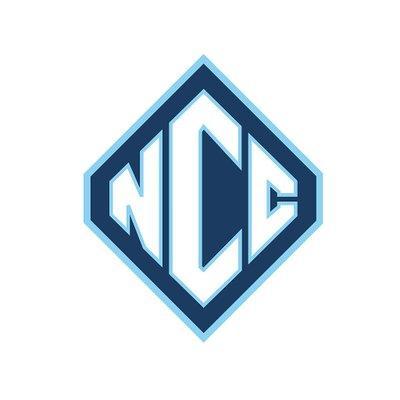 North Cobb Christian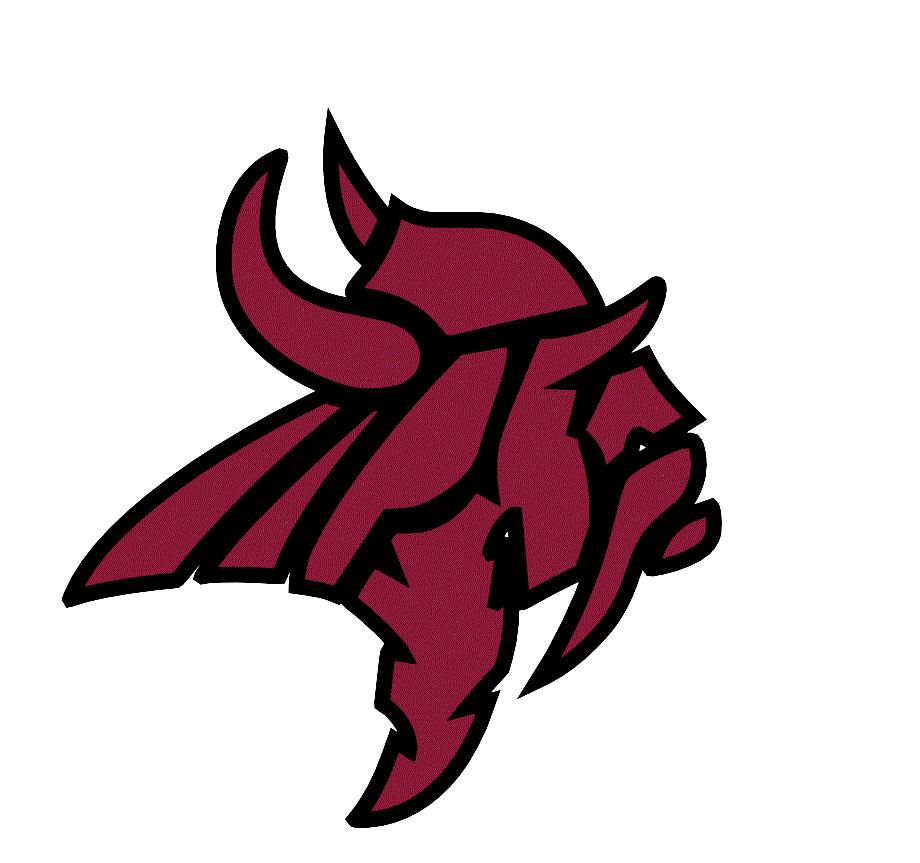 Northgate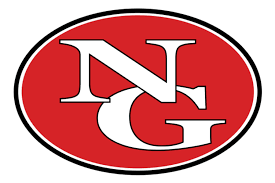 North Gwinnett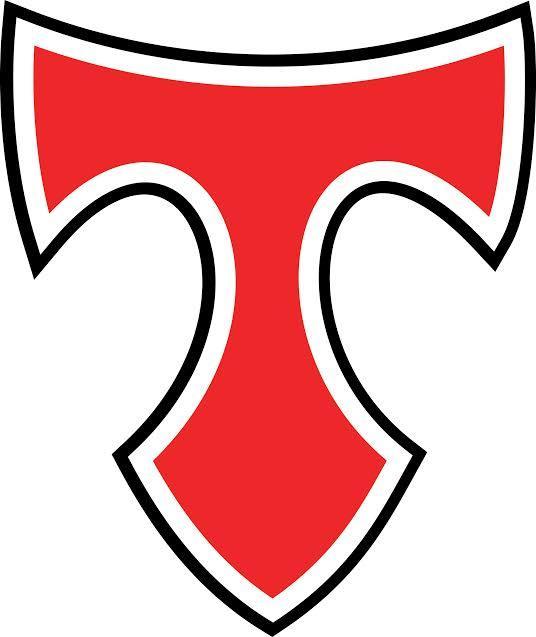 North Oconee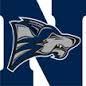 North Paulding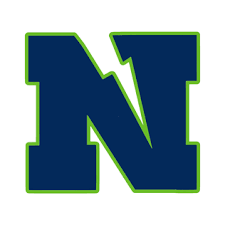 Northview 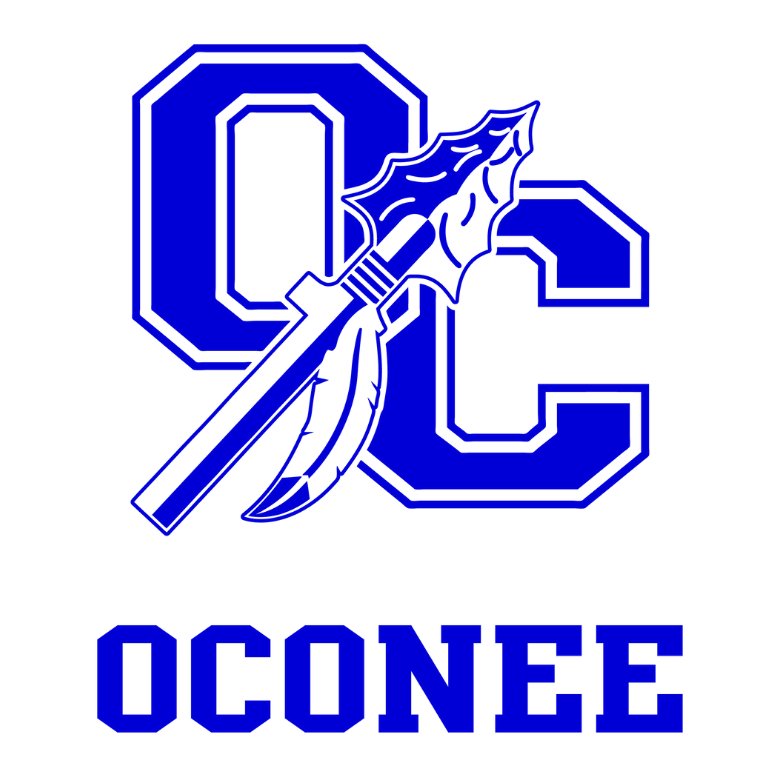 Oconee County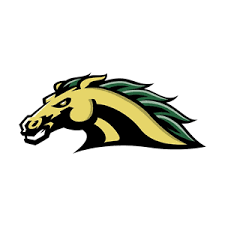 Ola High School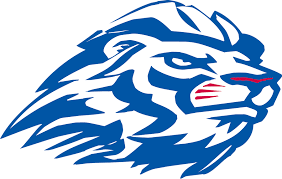 Peachtree Ridge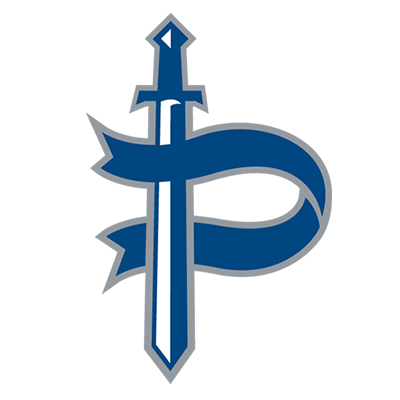 Pace Academy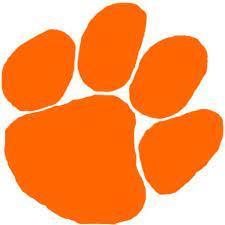 Parkview 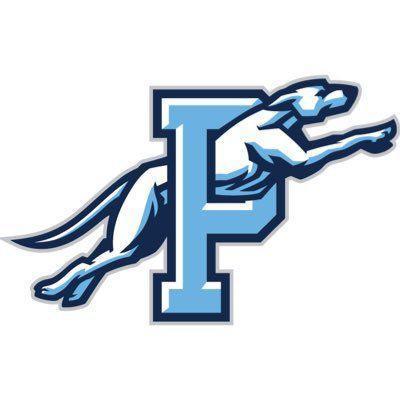 Pope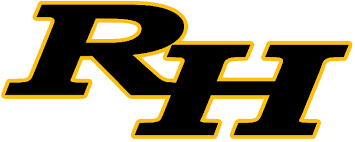 Richmond Hill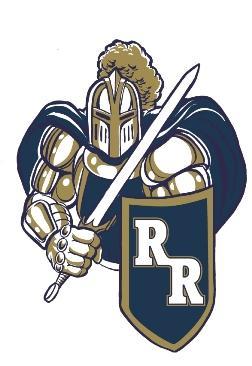 River Ridge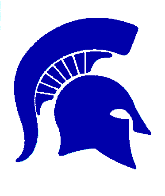 Riverwood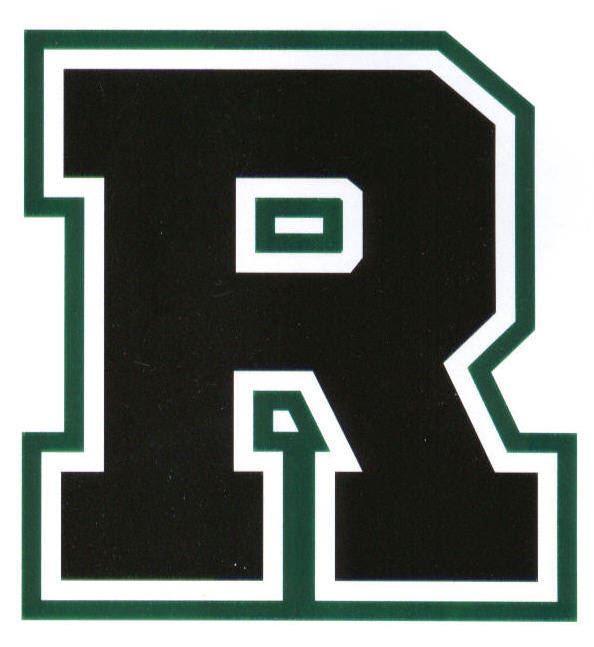 Roswell 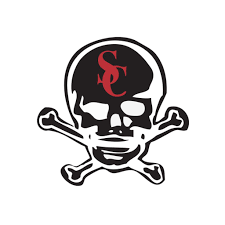 Savannah Christian
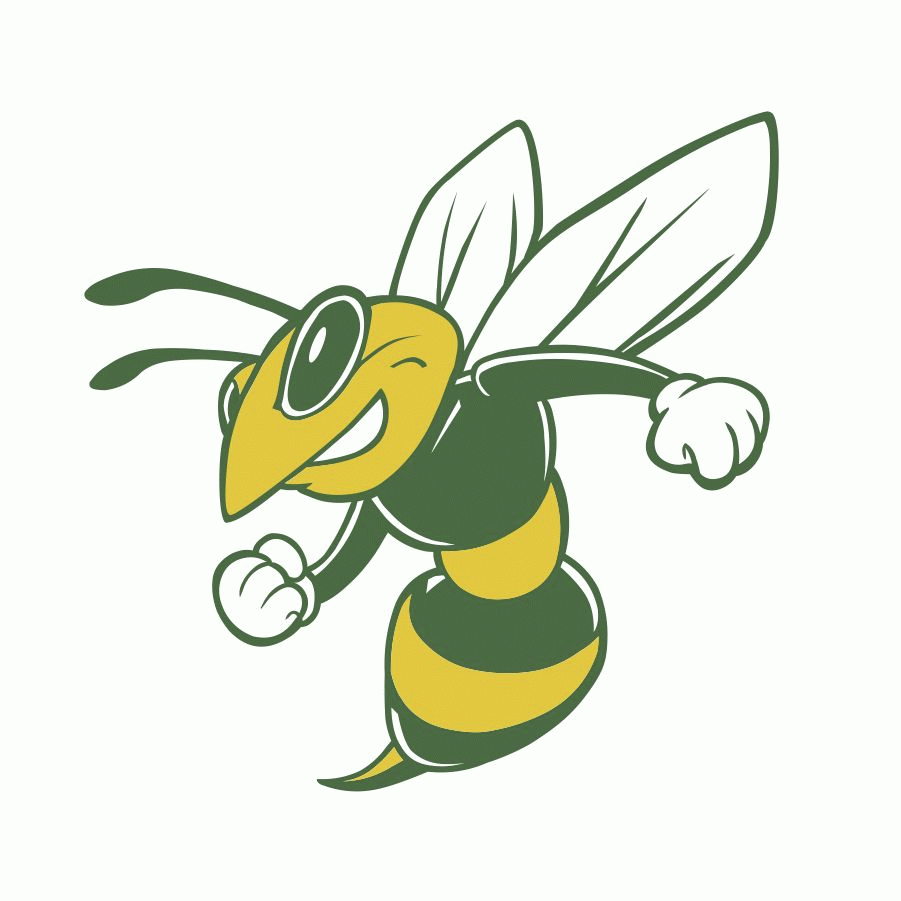 Savannah Country Day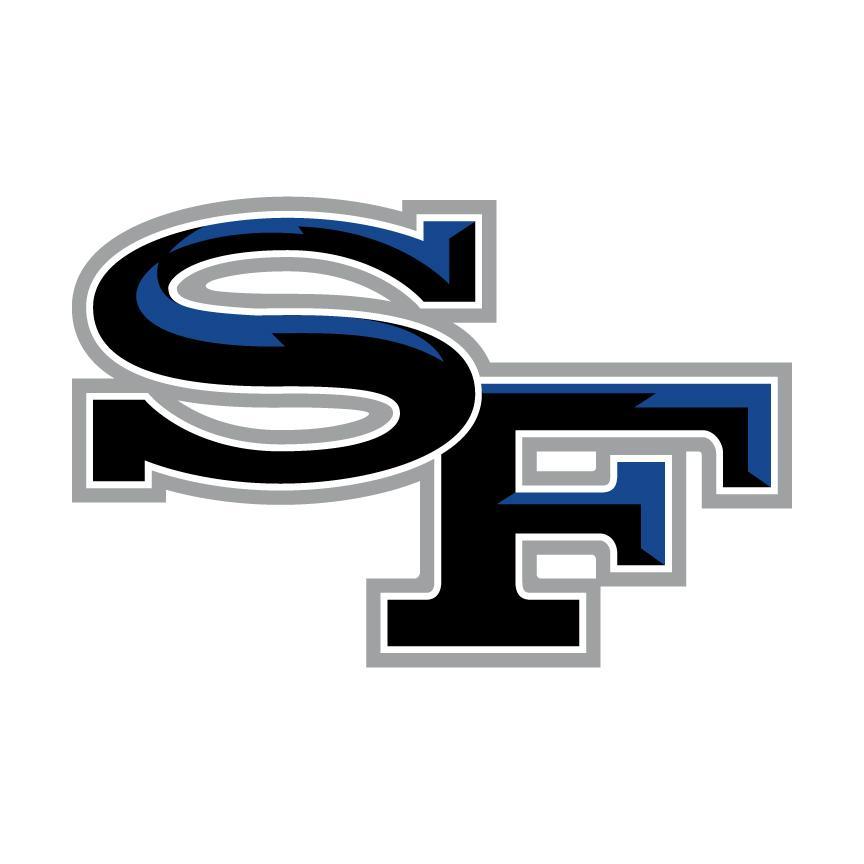 South Forsyth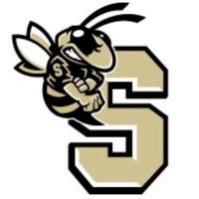 Sprayberry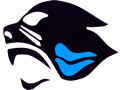 Starrs Mill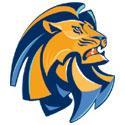 St. Pius X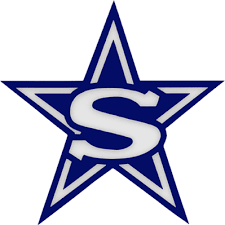 Stratford Academy 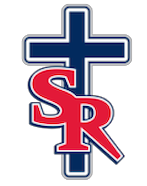 Strong Rock Christian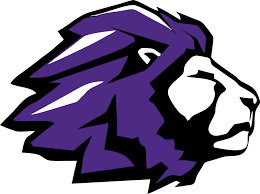 Trinity Christian
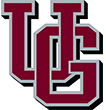 Union Grove
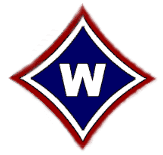 Walton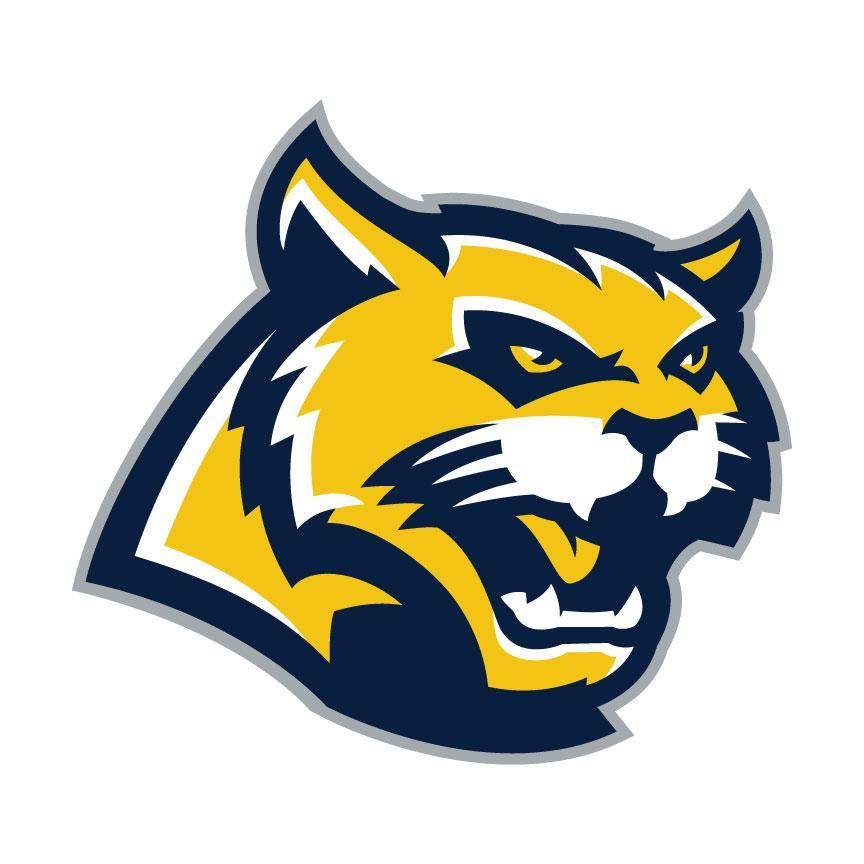 Wheeler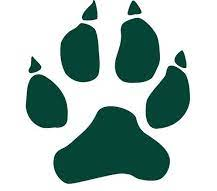 Wesleyan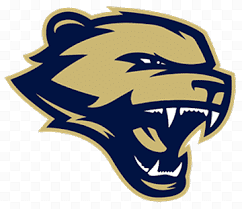 West Forsyth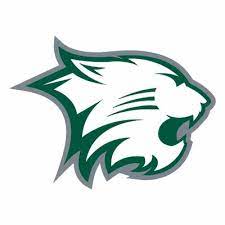 Westminster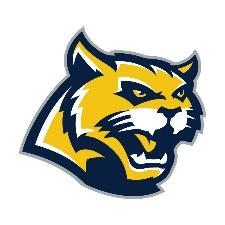 Wheeler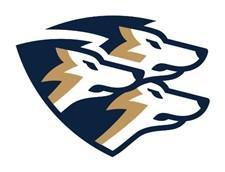 Whitefield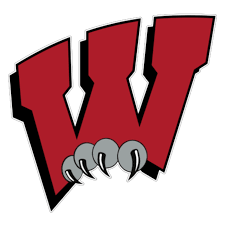 Whitewater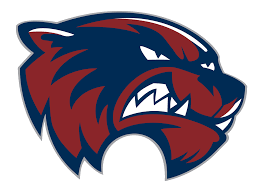 Woodstock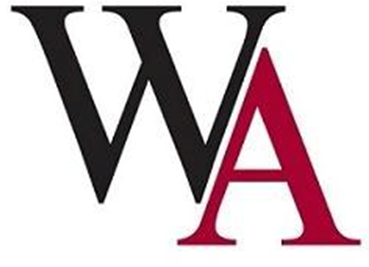 Woodward